Государственное автономное образовательное учреждениедополнительного профессионального образования Владимирской области «Владимирский институт развития образования имени Л.И. Новиковой»кафедра дошкольного и начального образованияПРОГРАММАМежрегионального форума«Базовые ценности Российского общества в современном дошкольном образовании»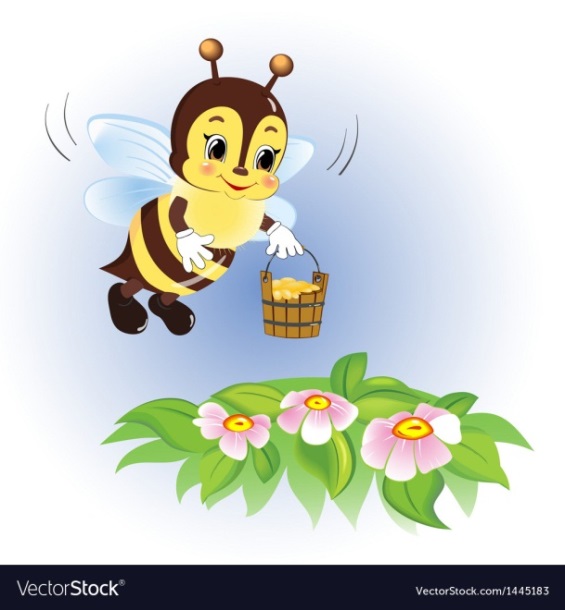 26 апреля 2024г.г. ВладимирТворческие мастерские (аудитория 2.1, 2.2)Урок мастерства «Кукла на шпажке» - Елисеева Е.Д., воспитатель МБДОУ «Детский сад № 6» пос. Механизаторов о. Муром; Урок мастерства «Кукла на конусе» - Тренина А.Н., воспитатель МБДОУ «Детский сад № 6» пос. Механизаторов о. Муром;«Игрушки своими руками» (лошадка) - Павлова Г.В., воспитатель МБДОУ «ЦРР - детский сад №16 «Золотой ключик» г.Кольчугино;«Изготовление украшения (браслета) в русских национальных традициях» - Платонова О.В., воспитатель МБДОУ «Детский сад д.Лаврово» Судогодский район;«Знакомство с традициями многонационального народа РФ через изготовление тряпичной куклы» - Римская Ирина Викторовна, воспитатель, Бужина Е.С., музыкальный руководитель, МБДОУ «Детский сад №32 комбинированного вида» г. Гусь-Хрустальный;«Мы красавицы-матрешки разноцветные одежки!» (изготовление матрёшек-сортеров в технике оригами) - Белова Е.В., воспитатель МБДОУ «ЦРР – Детский сад № 3» ЗАТО г. Радужный;«Владимирская Столбушка» - Семенова К.С., воспитатель МБДОУ «ЦРР - детский сад № 72» г.Владимир;«Кукла-мотанка» - Путилина Е.В., воспитатель МБДОУ «ЦРР - детский сад № 72» г.Владимир;«Кукла оберег - Благополучница» - Пухова Ю.Д., воспитатель МБДОУ «ЦРР - детский сад № 72» г.Владимир; «Кукла «Веснянка» - Шмелева М.В., воспитатель МБДОУ г.Владимира «ЦРР - детский сад № 72» г.Владимир; «Матрёшку знает весь огромный мир - это русский сувенир. Вот они какие, матрешки расписные!» (роспись плоскостных заготовок матрешек из дерева, фанеры) - Дмитриева С.В., воспитатель МБДОУ Собинского района детский сад №4 «Золотой ключик» г. Собинка;«Матрёшки необычные, но очень симпатичные!» (создание матрёшек из пластиковых стаканчиков разной высоты) - Большакова Ю.А., старший воспитатель МБДОУ Собинского района детский сад №4 «Золотой ключик» г. Собинка;«Веснянка - народная кукла своими руками» - Гуртовая А.Н., воспитатель МБДОУ «Детский сад №26» г. Владимир;«Солнечные коники» - Костина Н.В., Ершова О.А., воспитатели МБДОУ детский сад №5 «8 Марта» г. Лакинск Собинский район;«Красоты гжельской росписи» на основе применения мнемотаблиц – Кузнецова Ю.А., Кудрявова Е.А., воспитатели МБДОУ «Детский сад №99» г.Владимир; «Дивный творческий мир» изготовление мини-панно из сухих плодов и листьев растений родного края» мастер-класс - Цыганкова В.В., Дарьина Н.В., воспитатели МБДОУ – детский сад №16 д.Иватино Меленковский район;Мастер-класс «Игровые упражнения в работе по формированию нравственных ценностей у детей раннего дошкольного возраста» - Дорофеева Т.В., старший воспитатель, Ежова Е.Ю., Сняткова Л.В., воспитатели МБДОУ «Детский сад № 25» г. Вязники;«Если б во времена П. И. Чайковского были диатонические колокольчики….» музыкальное путешествие в прошлое в процессе сотворчества - Лоскутова Т.А. – музыкальный руководитель МБДОУ «Детский сад № 30» о. Муром; «Мастерская Василисы Премудро-музыкальной» (пособие «Музыкальный комод», знакомство с играми Владимирской Земли) - Прокопьева М.Н., Данилова И.А., музыкальные руководители МБДОУ «Детский сад№34» г.Владимир;Мастер-класс «Тряпичная кукла-сувенир «Россияночка» - Сокова В.А., воспитатель МБДОУ «Детский сад №15» с.Сима Юрьев-Польский район;«Чтение с увлечением: подходы, возможности, перспективы... «Рисуем сказку ...» - Эсмурзиева Р.А., педагог дополнительного образования МБДОУ №38 г. Ковров;«Развитие технических и творческих способностей посредством реализации программы дополнительного образования «Мультизнайки» -  Маркова Г.К., руководитель мультстудии, Киселева Г.В., воспитатель, Ахмедова М.В., заместитель заведующего по УВР МБДОУ «Детский сад № 34» г.Владимир;«Мультипликация в детском саду как средство формирования бережного отношения к культурному наследию и традициям родного края» - Короткова С.А., воспитатель, Старовойт Т.В., заместитель заведующего по ВМР МБДОУ «ЦРР-детский сад № 27» г.Александров;Мастер-класс «Использование технологии «тимбилдинг» для воспитания коллективизма у детей дошкольного возраста» - Манухина С.А., инструктор по физической культуре, Сакулина В.А., Кондратьева П.Н., воспитатели МБДОУ «Детский сад №34» г. Владимир;«Игровые упражнения в работе по формированию нравственных ценностей у детей раннего дошкольного возраста» - Дорофеева Т.В., старший воспитатель, Ежова Е.Ю., Сняткова Л.В., воспитатели МБДОУ «Детский сад № 25» г.Вязники;Фотопрезентация проекта с детьми старшего дошкольного возраста «Праздник мамы отмечаем, мамочку поздравляем!» - Гусева Г.В., инструктор по физической культуре, МБДОУ «ЦРР – детский сад №3 ЗАТО г. Радужный.Выставки (фойе 1 этаж, аудитории 1.1, 1.2)«Кукла Россиянка как средство патриотического воспитания дошкольников» - Фролова Н.Н., воспитатель МБДОУ «ЦРР - детский сад №16 «Золотой ключик» г.Кольчугино; «Куклы Веселинка, Грустинка и Злинка как средство коррекции эмоционально-волевой сферы дошкольников» - Кузьмина С.В., педагог-психолог МБДОУ «ЦРР - детский сад №16 «Золотой ключик» г.Кольчугино;«Народы как одна семья, хотя костюм их разный. Все дочери и сыновья своей страны прекрасной» - Кислова Н., воспитатель МБДОУ «Детский сад д.Лаврово» Судогодский район; «Сундучок народной куклы» - Фокина А.А., воспитатель МБДОУ «ЦРР - детский сад №16 «Золотой ключик» г.Кольчугино;«Веселые матрешки»Подходите, подходитеНа товары посмотрите.Привезли из далека,Мы не ситца, не шелкаИ не кольца, и не брошки,А веселые матрёшки!Зиганьшина А.А., воспитатель МБДОУ Собинского района детский сад №4 «Золотой ключик» г. Собинка;«Куклы - традиции и обычаи» - Вялова Т.В., воспитатель МБДОУ «Детский сад №32 комбинированного вида» г. Гусь-Хрустальный;«Матрешки всюду славятся, они нам очень нравятся» - Аверина С.М., воспитатель МБДОУ «ЦРР - детский сад №3» ЗАТО г. Радужный;«Экскурс в проект «Кукла - это средство, чтобы вечно помнить детство» - Пронина Е.Г., старший воспитатель МБДОУ «Детский сад №6» пос. Механизаторов о. Муром;«Путешествие с куклой» - Кузнецова Н.А., воспитатель МБДОУ детский сад №5 «8 Марта» г.Лакинск Собинский район;«В чемоданчик загляни и узнаешь, что внутри» - Гусева Е.А., воспитатель МБДОУ «Детский сад №11» г.Владимир;«Куклы как хранители культурного наследия: в них символ души человека» - Стегина Н.Н., воспитатель МБДОУ «Детский сад № 101» г.Владимир;«Улица Московская и ярмарка ковровская» - Ермакова А.С., старший воспитатель МБДОУ №55 г.Ковров;«Сказочные персонажи Владимирской области» - Шишлина Т.М., старший воспитатель, Орлова С.Б., музыкальный руководитель МБДОУ «Детский сад№3» о.Муром;«Лэпбук как средство формирования основ патриотизма нравственно-патриотической направленности «Широка страна моя родная» у детей дошкольного возраста» - Бондаренко О.С., Гусева Е.А., воспитатели МБДОУ - детский сад №16 д.Иватино Меленковский район;«Патриотическая акция «Знамя победителей» - Пронь О.А., старший воспитатель, Севитова Е.О., Костакова Т.В. воспитатели, Чумакова А.А., педагог-психолог, Корнеева С.Д., музыкальный руководитель МБДОУ «Детский сад №32» о.Муром;«Приобщение дошкольников к истории своей страны и ее героическому прошлому» - Мыслина Н.И., старший воспитатель, Воробьёва С.В., Королёва М.В., Будина Ю.С., Каряева О.А., Чепурных Л.Н., воспитатели МБДОУ «Детский сад №94 комбинированного вида» о. Муром;«Дидактическое обеспечение образовательной деятельности с дошкольниками по ознакомлению с семьей» - Фролова Е.А., Козина С.С., Глаб И.В., Головкина С.С., воспитатели МБДОУ «ЦРР– детский сад №3» ЗАТО г.Радужный;«Адвент календарь» - Романова Е.А., заведующий, Ефремова М.А., старший воспитатель, Добрынина Е.М., музыкальный руководитель, Серова Е.А., воспитатель МБДОУ детский сад №3 г.Курлово, Гусь-Хрустальный район;Музыкально-театрализованное представления «Легенда о стеклянном букете Разумея Васильева» как погружение в историю любимого города» - Лукина А.А., музыкальный руководитель «Детский сад №3» г.Гусь-Хрустальный;«Музыкальные приметы Родины моей» - Преснова Т.Г., музыкальный руководитель МБДОУ «ЦРР детский сад №106» г.Владимир; «Это русская сторонка, это Родина моя!» - Рыбакова А.А., музыкальный руководитель МАДОУ «ЦРР детский сад №128» г.Владимир;«Наша армия сильна, защищает мир она!» - Носова Е.А., музыкальный руководитель, Рикуник Е.В., воспитатель МАОУ «Детский сад №14 комбинированного вида «Звёздочка»» г.Вязники, «Интерактивный стенд - элемент «Говорящей среды», как средство воспитания нравственно-патриотических чувств у детей среднего дошкольного возраста через ознакомление с русскими народными сказками» - Курягина О.Ю., воспитатель; Савина В.В., учитель-логопед МБДОУ «Детский сад №9» г.Гусь-Хрустальный;«Сторисек» или мешок историй как эффективная технология воспитания интереса дошкольников к детской художественной литературе. «Путешествие в сказки с Лэпбуком...» - Жильникова Е.В., воспитатель МБДОУ №38 г. Ковров;  «История создания семейных диафильмов в рамках проекта «Русские народные сказки»». «Семейное книгоиздательство» - Котляр А.В., воспитатель МБДОУ №38 г. Ковров; «Бабушкин сундучок со сказками народов России» - Юдина О.В., воспитатель МБДОУ «Детский сад №24» с.Илькино Меленковский район; «Растим патриотов России» Практика воспитания базовых ценностей у дошкольников» - Быкова Н.В., Карпухина И.В., Иголкина Л.В., воспитатели МБДОУ «Детский сад №29» г.Ковров;«Диорама «С чего начинается родина - деревня Малиновка» как средство нравственно-патриотического воспитания старших дошкольников» - Архипова Е.В., Липкина В.В., воспитатели МБДОУ «Детский сад №44» г.Владимир;«Образовательное пространство ДОУ как средство развития базовых национальных ценностей детей дошкольного возраста» - Кузнецова Е.В., воспитатель МБДОУ «Детский сад №15» с.Сима, Юрьев-Польский район;«Образовательный проект «Первые в космосе!» - Стрекалкина Е.А., заведующий, Серегина Т.С., старший воспитатель, Дубровская А.А., музыкальный руководитель МБДОУ «Детский сад № 84» г.Владимир;«Социальная акция как средство повышения родительской компетентности в вопросах образования и воспитания дошкольников» - Никифорова Т.А., Ушакова С.Н., воспитатели МБДОУ «ЦРР - детский сад №15» г.Владимир;«Формирование базовых национальных ценностей у детей старшего дошкольного и младшего школьного возраста в процессе ознакомления их с достижениями разных народов России» - Тощева Е.Г., Илларионова Е.В., учителя начальных классов МБОУ СОШ №1 г. Собинка, Кузнецова Е.В., воспитатель МБДОУ «Детский сад №8» г. Собинка;«Проектная деятельность как ранняя профориентация детей старшего дошкольного возраста» - Усова А.В., социальный педагог, Литвинова С.Н., воспитатель МБДОУ «Детский сад №16» г.Владимир;«Знакомство детей с профессиями в рамках подготовки к участию в робототехнических конкурсах и соревнованиях» - Касьянова М.В., воспитатель МБДОУ «Детский сад №30» о.Муром;«Воспитание базовых национальных ценностей, уважения к человеку труда и старшему поколению, в том числе развития чувства патриотизма посредством технического творчества» - Филяева Т.Е., воспитатель МБДОУ №52 г.Ковров;«Эффективная практика взаимодействия с семьёй, социальными партнерами, направленная на развитие интереса дошкольников  к инженерным специальностям, к предприятиям своего региона» - Блинова А.А., старший воспитатель МБДОУ №52 г.Ковров;«Цифровая образовательная среда как новое пространство по формированию базовых национальных ценностей, в том числе чувства патриотизма, уважения к человеку труда и старшему поколению, бережного отношения к наследию и традициям многонационального народа Российской Федерации» - Люшнина Е.Н., воспитатель МБДОУ №52 г.Ковров;«Реализация технического направления в детско-взрослых проектах в ДОО (пример взаимодействия с предприятием города)» - Воронова Н.М., Сергеева Н.В., воспитатели МБДОУ «ЦРР - детский сад №5» ЗАТО г.Радужный;«Ранняя профориентация дошкольников в семье и в условиях детского сада» - Голичникова Н.Б., воспитатель, Царёва Е.А., старший воспитатель  МБДОУ «Детский сад №41» г.Ковров;«Взаимодействие специалистов ДОУ по реализации регионального компонента через техническое творчество» -  Буянова Н.В., воспитатель, Шуляк Т.С., учитель-логопед МБДОУ детский сад №11 «Солнышко» д.Ручей Ковровский район.Игротека (актовый зал)«В куклу играем - национальный костюм изучаем» (Использование дидактической куклы для ознакомления старших дошкольников с традиционными костюмами народов России) - Овсянникова И.А., старший воспитатель, Кургузова Н.В., музыкальный руководитель МБДОУ «Детский сад № 9» г. Гусь-Хрустальный;«Дом семьи Куклиных» - Баядян М.С., воспитатель МБДОУ «ЦРР - детский сад №16 «Золотой ключик» г.Кольчугино;«Многофункциональная культурно-этническая игра для юных народоведов «Дружат дети всей земли» - Никонова И.Н., учитель-логопед МБДОУ «Детский сад №3» г. Курлово Гусь-Хрустальный район;«Мы со звуками играем, сказку вместе составляем!» - Куликова Н.Ю., учитель-логопед МБДОУ г.Владимира «ЦРР - детский сад №68»;«Мы разные, но мы вместе» - Солдатова Е.Г., воспитатель МБДОУ №5 г.Киржач;«Говорящий игровой путеводитель «Следуй за мной» - Кудряшова Л.А., воспитатель МБДОУ №55 г.Ковров;«Мир головоломок» в развивающей среде ДО» - Лазарева Л.В., старший воспитатель МБДОУ «Детский сад №5» Лакинск Собинский район;«Путешествуем с головоломкой по Владимирской области» - Ботнарь Н.В., Фисенко Т.В., воспитатели МБДОУ детский сад №5 г.Лакинск Собинский район.Номинация «Создание условий, обеспечивающих обучение и воспитание детей с особыми (индивидуальными) образовательными потребностями, по формированию базовых национальных ценностей, в том числе чувства патриотизма, уважения к человеку»Модератор - Иванова Лилия Алексеевна, старший преподаватель кафедры дошкольного образования ВИРОАудитория № 3.41. «Педагогические находки в cоздании условий, обеспечивающих обучение и воспитание детей с особыми (индивидуальными) образовательными потребностями, по формированию базовых национальных ценностей» - Плюхина М.П., заместитель заведующего по УВР МБДОУ «Детский сад № 93»  г.Владимир;2. «Формирование нравственных ценностей у детей старшего дошкольного возраста с ЗПР посредством использования логопедического плей-кейса» - Курникова М.Е., учитель-логопед; Чернышова И.Г., учитель-логопед МБДОУ «Детский сад №6» г.Муром;3. «Сообщество «Орлята-дошколята» как способ реализации программы воспитания обучающихся с ТНР» - Шорина А.В., воспитатель; Седова Т.А., учитель-логопед МБДОУ Собинского района детский сад № 5 «Берёзка» присмотра и оздоровления» пос.Ставрово;4. «Путешествие сквозь время, или Сказ о маленьком богатыре Доброделе, волщебном сосуде и о ребятах группы «Звёздочки», которые помогли наполнить сосуд ценностями истинными и вечными» - Гребеникова Т.Л., заместитель заведующего по ВМР, Титова Е.А., Ваганова И.В., воспитатели, Матигина А.А., учитель-логопед, учитель-дефектолог МБДОУ детский сад комбинированного вида №11 «Солнышко» пос.Малыгино Ковровский район;5. «Социально-познавательный проект «Добрых дел мастера» как эффективное средство обучения и воспитания детей с ЗПР по формированию трудолюбия и воспитанию уважения к человеку труда» - Никитина Е.А., Кандрушина О. Н., воспитатели МБДОУ «Детский сад №6» о. Муром.Номинация «Психолого-педагогические условия для формирования базовых национальных ценностей, в том числе чувства патриотизма, уважения к человеку труда и старшему поколению, бережного отношения к наследию и традициям многонационального народа Российской Федерации»Модератор - Лидия Николаевна Менщикова, доцент, методист кафедры дошкольного и начального образования ВИРОАудитория № 3.51. Психолого-педагогические условия для формирования базовых национальных ценностей у дошкольников - Белкина О.В., заместитель заведующего по УВР, педагог-психолог МБДОУ «Детский сад №7» г.Судогда; 2. Педагогические находки в практической деятельности ДОО (анализ конкурсных работ) - Блинова Н.В., воспитатель  МАДОУ г. Владимира «ЦРР - детский сад №109»; Шабанова Т.С., старший  воспитатель МБДОУ детский сад № 12 «Ромашка» г. Лакинск Собинский район; Малинкина О.В., старший воспитатель, педагог-психолог  МБДОУ «Детский сад №2» п.Андреево Судогодский район;3. Эффективные педагогические практики по формированию базовых национальных ценностей, в том числе чувства патриотизма, уважения к человеку труда и старшему поколению, бережного отношения к наследию и традициям многонационального народа Российской Федерации:- «Современные требования и подходы к созданию центра гражданско-патриотического воспитания на группах старшего дошкольного возраста» - Кудряшова Л.А., воспитатель МБДОУ №55 г.Ковров;- «Краеведение как средство формирования ценностных ориентиров детей старшего дошкольного возраста» - Дудочкина Н.В., воспитатель МАДОУ «Детский сад №14» г.Вязники; - «Авторский дидактический комплект «Дошкольникам о родном городе» - как одно из средств формирования базовых национальных ценностей у детей старшего дошкольного возраста - Евсеева Н.А., старший воспитатель, Завьялова О.Ю., педагог-психолог МБДОУ «Детский сад №34» г.Гусь-Хрустальный;- «Красотой посёлка сердце взято в плен!» - Осипова О.В., воспитатель МБДОУ №1 «Солнышко» п.Красная Горбатка Селивановский район.Номинация «Воспитание базовых национальных ценностей, уважения к человеку труда и старшему поколению, в том числе развития чувства патриотизма посредством технического творчества»  Номинация «Цифровая образовательная среда как новое пространство по формированию базовых национальных ценностей, в том числе чувства патриотизма, уважения к человеку труда и старшему поколению, бережного отношения к наследию и традициям многонационального народа Российской Федерации»Модератор - Сафонова Елена Николаевна, доцент, методист кафедры дошкольного и начального образования ВИРОаудитория 1.21. «Цифровая образовательная среда как новое пространство по формированию базовых национальных ценностей» - Титова О.Н., старший воспитатель МБДОУ «Детский сад № 47» г.Ковров;2. «Техническое творчество как новый инструмент в формировании духовно-нравственных ценностей ребенка дошкольного возраста» - Борисова О.И., заведующий МБДОУ «Детский сад № 66» г.Владимир;3. «Сообщество в ВКонтакте как цифровая платформа реализации сетевого проекта «Мы вместе!» - Фиохина М.В., старший воспитатель МБДОУ «Детский сад № 14» о. Муром, Богатенкова Н.А., старший воспитатель МБДОУ «Детский сад № 4» о. Муром;4. «Семья как основа формирования базовых национальных ценностей и укрепление семейных традиций у детей с умственной отсталостью (интеллектуальными нарушениями) старшего дошкольного возраста» - Кузнецова Н.В. педагог-психолог, Кокунова С.П., воспитатель МБДОУ «Детский сад № 21» г.Владимир;5. «Воспитание базовых национальных ценностей, уважения к человеку труда и старшему поколению, в том числе развитие чувства патриотизма посредством технического творчества» - Уткина Е.М., Кокорина И.А., Луконина А.В., Прокофьева Е.В., Жаркова Е.И., воспитатели МБДОУ «Детский сад №11» г.Владимир;6. «Пэкидж-тур в деревне народных мастеров народов России для повышения познавательной активности родителей в совместной деятельности с детьми» - Воронина Н.С., старший воспитатель, Агафонова Н.А., воспитатель МБДОУ «Детский сад №11» г. Вязники;7. «Виртуальные экскурсии как эффективная форма приобщения детей старшего дошкольного возраста к физической культуре и спортивным достижениям родного города» - Вялова А.И., инструктор по физической культуре, Крылова В.Г., воспитатель, Сидорова Л.В., инструктор по физической культуре МБДОУ «Детский сад №26 комбинированного вида» о.Муром.Номинация «Воспитывающая образовательная среда ДОУ как условие развития базовых национальных ценностей, в том числе чувства патриотизма, уважения к человеку труда и старшему поколению, бережного отношения к наследию и традициям многонационального народа Российской Федерации»Модератор - Егорова Валентина Валерьевна, старший преподаватель кафедры дошкольного и начального образованияаудитория 1.11. «Компоненты воспитывающей образовательной среды ДОУ» - Малыгина О.В., воспитатель МБДОУ «Детский сад №102» г.Владимир;2. «Воспитывающая образовательная среда ДОУ как условие развития базовых национальных ценностей» - Докиль Е.Н., старший воспитатель МБДОУ «ЦРР детский сад №32» г.Владимир; 3. «Использование потенциала яблоневого сада при ознакомлении детей старшего дошкольного возраста с русскими народными праздниками» - Волкова И.А., Рыбкина О.Б., воспитатели МБДОУ «Детский сад №2» пос.Мелехово Ковровский район;4. «Разработка модели воспитывающей среды на основе универсального конструктора» - Ермакова А.С., старший воспитатель, Кудряшова М.В., воспитатель МБДОУ «Детский сад №55» г.Ковров;5. «Интерактивная выставка как часть воспитывающей образовательной среды, способствующая развитию базовых национальных ценностей» - Чекашова Н.И., заведующий, Ромашкина Н.Н., заместитель заведующего по УВР МБДОУ «Детский сад №1» г. Камешково. Номинация «Воспитательный потенциал куклы по формированию базовых национальных ценностей, в том числе чувства патриотизма, уважения к человеку труда и старшему поколению, бережного отношения к наследию и традициям многонационального народа Российской Федерации; Фестиваль педагогических идей»Модератор - Маликова Надежда Энверьевна, к.п.н, заведующая кафедрой дошкольного и начального образования ВИРО, Прохорова Людмила Николаевна, к.п.н.аудитория 2.21. «Эффективные педагогические практики духовно-нравственного воспитания» (анализ конкурсных материалов) - Прохорова Л.Н., к.п.н.;2.«Системно-деятельностный подход в организации образовательной деятельности как условие поддержки детской инициативы» - Карпова С.В., старший воспитатель МАДОУ «Детский сад №1» г.Ковров;3. «Реализация системно-деятельностного подхода при проведении педагогических мастер-классов» - Ломова Т.Н., социальный педагог, МБДОУ «ЦРР - детский сад №6» ЗАТО г. Радужный;4. «Отношение педагогов Владимирской области к Кукле как к носителю ценностей воспитания» - Полякова В.Э., воспитатель МБДОУ «Детский сад №13» г.Владимир;5. «Педагогические находки в вопросах формирования базовых ценностей у детей дошкольного возраста посредством воспитательного потенциала народной куклы» ( анализ конкурсных материалов) - Тимохина С.В., педагог-психолог МБДОУ «ЦРР детский сад №32» г.Владимир;6. «Приобщение дошкольников к историческому и культурному наследию родного края посредством обогащения игровой деятельности детей» - Милованова Н.Б., воспитатель МБДОУ №55 г. Ковров.Номинация «Системный подход в сотрудничестве с семьей на основе духовно-нравственных ценностей российского народа¸исторических и национально-культурных традиций»Модератор - Исмаилова Татьяна Владимировна, доцент, методист кафедры дошкольного и начального образования ВИРОаудитория 3.11.«Эффективные способы вовлечения родителей (законных представителей) в образовательную деятельность ДОО» - Исмаилова Т. В., доцент, методист кафедры дошкольного и начального образования ВИРО;2. «Мы вместе! Системный подход в сотрудничестве с семьей на основе духовно-нравственных ценностей российского народа, исторических и национально-культурных традиций» - Белова И.Н., старший методист ИМЦ УО администрации г.Ковров;3. «Повышение роли семьи в формировании у дошкольников духовно-нравственных ценностей российского народа, исторических и национально-культурных традиций» - Макеева О.Г., заместитель заведующего по ВМР МБДОУ «ЦРР №16» г.Александров;4. «Формирование духовно-нравственных ценностей воспитанников» - Григорьева М.В., заместитель заведующего по УВР, Арменян А.С., воспитатель, Николаева А.В., учитель-логопед, МБДОУ «Детский сад № 101 » г.Владимир;5. «Журнал для родителей «Изумрудный вестник»» - Мацола А.В., заведующий, Соколова Я.А., педагог-психолог, Карпова С.В., воспитатель МАДОУ детский сад № 1 г.Ковров;6. «Если мы едины – значит мы непобедимы!» - Голякова Л.Е., воспитатель, Ванюкова И.Н. учитель-логопед МБДОУ «Детский сад №26 комбинированного вида» о.Муром; Номинация «Формирование базовых национальных ценностей, в том числе чувства патриотизма, уважения к человеку труда и старшему поколению, бережного отношения к наследию и традициям многонационального народа Российской Федерации средствами изобразительного искусства»Модератор - Моделкина Раиса Николаевна доцент кафедры дошкольного и начального образования.аудитория 2.11. Аналитическая часть конкурсных работ - Моделкина Р.Н., доцент кафедры дошкольного и начального образования, Данилова Евгения Васильевна,  учитель-логопед  МБДОУ «Детский сад №89» г.Владимир;2. «Формирование базовых национальных ценностей в процессе ознакомления дошкольников с произведениями живописи» - Киселева О.Н., старший воспитатель МБДОУ №49 г.Ковров;3. «Открытие старшими дошкольниками удивительного мира народных промыслов Владимирской области» - Жаровцева С. В., воспитатель МБДОУ №51 г.Ковров;4. «Технология адвент-календаря как форма знакомства детей младшего дошкольного возраста и формирование интереса к занятиям по изобразительной деятельности» - Чурдалева А.Б., воспитатель МБДОУ «Детский сад №13» о.Муром.      Номинация «Детская инициатива – основа формирования базовых национальных ценностей, в том числе чувства патриотизма, уважения к человеку труда и старшему поколению, бережного отношения к наследию и традициям многонационального народа Российской Федерации»Модератор - Баранова Светлана Владимировна, методист кафедры дошкольного и начального образования ВИРОаудитория 14 (общежитие, 4 этаж)1. «Педагогические находки участников номинации «Детская инициатива – основа формирования базовых национальных ценностей» - Щавлева И.В., заместитель заведующего по УВР МБДОУ «Детский сад №48» г.Владимир;2. «Использование технологии Коллективное Творческое Дело (КТД) И.П.Иванова как инструмент социальной деятельности детской группы, направленной на создание нового творческого продукта»  - Титова Е.Н., воспитатель МБДОО детский сад № 1 «Светлячок» г. Камешково;3. Проект «Маленькие знатоки Родного Края» как форма сотрудничества сетевого сообщества «Педагоги - Дети – Родители - Социум» - Конова Н.В., Беззубова С.И., воспитатели МБДОУ «Детский сад №62 комбинированного вида» о. Муром;4. «Педагогическая практика детский журнал «Ягодка», способствующая поддержке детской инициативы, творчества и самостоятельности» - Федяшова О.В., старший воспитатель, Хайрутдинова Н.В., воспитатель МБДОУ детский сад №36 г.Ковров;5. «Детское наставничество как одна из технологий развития детской инициативности в формировании базовых ценностей воспитания у детей младшего и старшего дошкольного возраста» - Сорокина Екатерина Сергеевна, Усова Л.Т., воспитатели МБДОУ «Детский сад №34» г.Гусь-Хрустальный.Номинация «Система методической работы в ДОО по формированию базовых национальных ценностей, в том числе чувства патриотизма, уважения к человеку труда и старшему поколению, бережного отношения к наследию и традициям многонационального народа Российской Федерации»Номинация «Обеспечение преемственности между уровнями образования, включая сетевое взаимодействиемежду образовательными организациями, реализующими образовательные программы дошкольного и начального общего образования по вопросам формирования базовых национальных ценностей, в том числе чувства патриотизма, уважения к человеку труда и старшему поколению, бережного отношения к наследию и традициям многонационального народа Российской Федерации»Модератор - Патрунова Ольга Николаевна, старший преподаватель кафедры дошкольного и начального образования. актовый зал1. «Перспективы реализации задач воспитания дошкольников в соответствии с ФОП ДО посредством применения современных образовательных технологий» - Балыкина В.А., воспитатель МБДОУ «ЦРР - детский сад №102» г.Владимир;2. «Методический журнал для педагогов «ИСКРА» - Холодилова Е.А., заведующий, Ермакова А.С., старший воспитатель, Кудряшова М.В., Марковина С.Н., воспитатели МБДОУ «Детский сад № 55» г.Ковров;3. «Система работы детского сада по патриотическому воспитанию старших дошкольников через ознакомление с родным городом» - Кругляк Ю.И., старший воспитатель, Крылова М.П., музыкальный руководитель, Царева Е.С., воспитатель МБДОУ «Детский сад № 75» г. Владимир;4. Фотопрезентация «Модель духовно-нравственного и патриотического воспитания в условиях непрерывного образования «детский сад-начальная школа» - Павлова Л.И., заведующий, Пикина М.В., заместитель заведующего по УВР, Мокеева С.В., старший воспитатель МБДОУ «Детский сад №6» г.Юрьев-Польский. Номинация «Формирование базовых национальных ценностей: чувства патриотизма, уважения к человеку труда и старшему поколению, бережного отношения к наследию и традициям многонационального народа Российской Федерации в музыкальной деятельности»Модератор - Куликова Ольга Николаевна, методист кафедры гуманитарного образования ВИРО аудитория 2.31. «Инновационные подходы к формированию базовых национальных ценностей в музыкальной деятельности (Анализ конкурсных материалов) - Куликова О.Н., методист кафедры гуманитарного образования ВИРО;2. «Содержательный аспект взаимодействия воспитателя и музыкального руководителя на примере интегративного  проекта «Наша армия сильна, защищает мир она!» - Носова Е.А., музыкальный руководитель, Рикуник Е.В., воспитатель МАОУ «Детский сад №14 комбинированного вида «Звёздочка»» г. Вязники;3. «Формирование чувства патриотизма у детей дошкольного возраста с помощью авторского пособия «Музыкальные помощники» - Дадашева О.А., музыкальный руководитель МБДОУ «ЦРР детский сад №65» г.Владимир;4. «Формирование чувства патриотизма у детей дошкольного возраста в процессе певческой деятельности» - Федорова Е.А., музыкальный руководитель МБДОУ №2 г.Киржач;5. «Формирование чувства патриотизма у детей дошкольного возраста с помощью авторского пособия «Хороводница» - Сычева О.М., музыкальный руководитель МБДОУ «Детский сад № 2» г.Суздаль;6. Формирование бережного отношения к наследию и традициям русского народа у дошкольников через музицирование на Свирели Смеловой - Синева С.Г., музыкальный руководитель МБДОУ «Детский сад комбинированного вида №26» г. Александров.Номинация «Воспитание нравственно-патриотических чувств у дошкольников посредством русского языка и восприятия русской детской художественной литературы»Модератор - Потолицына Наталья Борисовна, к.п.н, доцент кафедры дошкольного и начального образования ВИРО.аудитория 3.6«Эффективные педагогические практики воспитания нравственно-патриотических чувств у дошкольников посредством русского языка и восприятия русской детской художественной литературы (анализ конкурсных материалов) - Потолицына Н.Б., доцент, к.п.н., Шкурлатова С.В., учитель-логопед МАДОУ «Детский сад №109» г.Владимир;«Презентация детского познавательного журнала «Солнышко» для друзей» - Каленова Н.В., заместитель заведующего по ВиМР; Иванова М.С., учитель-логопед МБДОУ «Детский сад №6» г.Ковров;«Популяризация художественной литературы в воспитание нравственно-патриотических чувств у детей старшего дошкольного возраста посредством буктрейлера» - Волкова Г.К., Муравьева Т.С., воспитатели МАДОУ «ЦРР - детский сад № 109» г. Владимир;«Воспитание нравственно-патриотических чувств у старших дошкольников посредством применения художественных произведений К.Д. Ушинского в проектной деятельности» - Суворова Н.А., Коробкова С.Н., воспитатели МБДОУ «Детский сад №6» о.Муром;«Читаем вместе. Нравственно-патриотическое воспитание детей старшего дошкольного возраста посредством детской художественной литературы владимирских авторов» - Постникова С.Г., Хохлова Т.Е., воспитатели МБДОУ «Детский сад № 63» г.Владимир;«Событийный подход в нравственно-патриотическом воспитании дошкольников посредством проекта «Путешествовать люблю, я Россию познаю!» - Бахтина М.В., воспитатель МБДОУ «Детский сад № 37» г.Гусь-Хрустальный;«Системный подход духовно-нравственного, патриотического воспитания детей дошкольного возраста посредством русского языка и художественной литературы» - Шулика Е.А., заведующий, Хрыкина Т.А., воспитатель МБДОУ №32 г.Ковров;«Чтение с увлечением: практические аспекты воспитания интереса у детей дошкольного возраста к детской художественной литературе. Марафон семейного чтения» - Зудина Е.К., заведующий; Лукичева И.Н., старший воспитатель МБДОУ №38 г.Ковров.Пленарное заседание1. Торжественное открытие - Харчевникова Е.Л., проректор ВИРО;2. «Культурологический подход в дошкольном образовании» - Прохорова Л.Н., к.п.н.;3. «Нормативно-правовые документы и локальные нормативные акты, регламентирующие деятельность ДОО по вопросам духовно-нравственного воспитания в свете государственной политики современного образования» - Маркова Л.С., заведующий МБДОУ № 36 г. Ковров»;4. «Организация образовательной деятельности по духовно-нравственному воспитанию дошкольников через приобщение к традиционным ценностям и культурному наследию российского народа в реализации Образовательной программы дошкольного образования в части, формируемой участниками образовательных отношений» - Федяшова О.В., старший воспитатель МБДОУ № 36 г.Ковров;5. Конкурсное движение «Пчёлка-24» как средство повышения профессионального развития педагогических работников в вопросах формирования базовых национальных ценностей у детей дошкольного возраста» - Сафонова Е.Н., доцент, методист кафедры дошкольного и начального образования ВИРО;6. «Приобщение воспитанников к культурному наследию российского народа через традицию пения колыбельных песен Владимирского края в детском саду и семьях воспитанников» - Берёзина З.И., воспитатель МБДОУ № 36 г.Ковров;7. «Авторский сборник стихов коллектива детского сада как средство трансляции и формирования духовно-нравственных ценностей в семье» - Белова Г.В., заведующий МБДОУ Детский сад №4 «Улыбка» г.Юрьев-Польский.9.00 - 10.00Регистрация участников форума (1 этаж - ресепшен)9.00 - 10.00Выставка-продажа методической литературы (книжный магазин)9.00 - 10.00Творческие мастерские (аудитории 2.1, 2.2)9.00 - 10.00Выставки (фойе 1 этаж, аудитории 1.1, 1.2)9.00 - 10.00Игротека (актовый зал)10.00-11.00Работа секций по номинациям.Награждение благодарственными письмами членов экспертных групп.Награждение призеров в номинациях – II и III места.10.00-11.00Номинация «Создание условий, обеспечивающих обучение и воспитание детей с особыми (индивидуальными) образовательными потребностями, по формированию базовых национальных ценностей, в том числе чувства патриотизма, уважения к человеку» (Аудитория 3.4)10.00-11.00Номинация «Психолого-педагогические условия для формирования базовых национальных ценностей, в том числе чувства патриотизма, уважения к человеку труда и старшему поколению, бережного отношения к наследию и традициям многонационального народа Российской Федерации» (Аудитория 3.5)10.00-11.00Номинация «Воспитание базовых национальных ценностей, уважения к человеку труда и старшему поколению, в том числе развития чувства патриотизма посредством технического творчества»Номинация «Цифровая образовательная среда как новое пространство по формированию базовых национальных ценностей, в том числе чувства патриотизма, уважения к человеку труда и старшему поколению, бережного отношения к наследию и традициям многонационального народа Российской Федерации» (Аудитория 1.2)10.00-11.00Номинация «Воспитывающая образовательная среда ДОУ как условие развития базовых национальных ценностей, в том числе чувства патриотизма, уважения к человеку труда и старшему поколению, бережного отношения к наследию и традициям многонационального народа Российской Федерации» (Аудитория 1.1)10.00-11.00Номинация «Воспитательный потенциал куклы по формированию базовых национальных ценностей, в том числе чувства патриотизма, уважения к человеку труда и старшему поколению, бережного отношения к наследию и традициям многонационального народа Российской Федерации; Фестиваль педагогических идей» (Аудитория 2.2)10.00-11.00Номинация «Системный подход в сотрудничестве с семьей на основе духовно-нравственных ценностей российского народа¸исторических и национально-культурных традиций» (Аудитория 3.1)10.00-11.00 Номинация «Формирование базовых национальных ценностей, в том числе чувства патриотизма, уважения к человеку труда и старшему поколению, бережного отношения к наследию и традициям многонационального народа Российской Федерации средствами изобразительного искусства» (Аудитория 2.1)10.00-11.00Номинация «Детская инициатива – основа формирования базовых национальных ценностей, в том числе чувства патриотизма, уважения к человеку труда и старшему поколению, бережного отношения к наследию и традицияммногонационального народа Российской Федерации» (аудитория 14 (общежитие, 4 этаж)10.00-11.00Номинация «Система методической работы в ДОО по формированию базовых национальных ценностей, в том числе чувства патриотизма, уважения к человеку труда и старшему поколению, бережного отношения к наследию и традициям многонационального народа Российской Федерации»Номинация «Обеспечение преемственности между уровнями образования, включая сетевое взаимодействие между образовательными организациями, реализующими образовательные программы дошкольного и начального общего образования по вопросам формирования базовых национальных ценностей, в том числе чувства патриотизма, уважения к человеку труда и старшему поколению, бережного отношения к наследию и традициям многонационального народа Российской Федерации» (актовый зал)10.00-11.00Номинация «Формирование базовых национальных ценностей: чувства патриотизма, уважения к человеку труда и старшему поколению, бережного отношения к наследию и традициям многонационального народа Российской Федерации в музыкальной деятельности» (Аудитория 3.1)10.00-11.00 Номинация «Формирование базовых национальных ценностей, в том числе чувства патриотизма, уважения к человеку труда и старшему поколению, бережного отношения к наследию и традициям многонационального народа Российской Федерации средствами изобразительного искусства» (Аудитория 3.8)10.00-11.00Номинация «Формирование базовых национальных ценностей: чувства патриотизма, уважения к человеку труда и старшему поколению, бережного отношения к наследию и традициям многонационального народа Российской Федерации в музыкальной деятельности»  (Аудитория 2.3)10.00-11.00Номинация «Воспитание нравственно-патриотических чувств у дошкольников посредством русского языка и восприятия русской детской художественной литературы» (Аудитория 3.6)11.00-11.30Обед11.30-12.40Пленарное заседание (актовый зал)12.40-13.15Приветственное слово спонсорам конкурса «Пчёлка-2024».Награждение участников конкурса благодарственными письмами.13.15-14.00Торжественная церемония подведения итогов XXI-го регионального конкурса инновационных проектов иметодических разработок «Пчелка-2024» – I места.Объявление абсолютного победителя конкурса «Пчелка-2024»Церемония передачи символа конкурса – пчёлки.